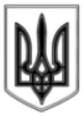 УКРАЇНАЛИСИЧАНСЬКА МІСЬКА ВІЙСЬКОВО-ЦИВІЛЬНА АДМІНІСТРАЦІЯ СЄВЄРОДОНЕЦЬКОГО РАЙОНУ ЛУГАНСЬКОЇ ОБЛАСТІРОЗПОРЯДЖЕННЯКЕРІВНИКА ЛИСИЧАНСЬКОЇ МІСЬКОЇВІЙСЬКОВО-ЦИВІЛЬНОЇ АДМІНІСТРАЦІЇ20.04.2021		                     м. Лисичанськ                 	                    № 242Про створення комісії для розглядупитань, пов’язаних із встановленнямстатусу учасника війниЗ метою розгляду питань, пов’язаних із встановленням статусу учасника війни, відповідно до Закону України від 22 жовтня 1993 року № 3551-ХІІ «Про статус ветеранів війни, гарантії їх соціального захисту», постанови Кабінету Міністрів України від 26 квітня 1996 року № 458 «Про комісії для розгляду питань, пов’язаних із встановленням статусу учасника війни, відповідно до Закону України «Про статус ветеранів війни, гарантії їх соціального захисту», постанови Кабінету Міністрів України від 23 вересня 2015 року № 739 «Питання надання статусу учасника війни деяким особам»,керуючись пунктами 1 та 8 частини третьої статті 6 Закону України від 03.02.2015 № 141-VIII «Про військово-цивільні адміністрації»зобов’язую:Створити комісію для розгляду питань, пов’язаних із встановленням статусу учасника війни, та затвердити її склад (додаток 1).Затвердити Положення про комісію для розгляду питань, пов’язаних із встановленням статусу учасника війни (додаток 2).Вважати такими, що втратили чинність:розпорядження керівника військово-цивільної адміністрації міста Лисичанськ Луганської області від 12.08.2020 № 05;додаток 4 до розпорядження керівника військово-цивільної адміністрації міста Лисичанськ Луганської області від 11.01.2021 № 24.Дане розпорядження підлягає оприлюдненню.Контроль за виконанням розпорядження покласти на заступника керівника Лисичанської міської військово-цивільної адміністрації Євгена НАЮКА.Керівник Лисичанської міськоївійськово-цивільної адміністрації 			         Олександр ЗАЇКАДодаток 1до розпорядження керівника Лисичанської міської військово-цивільної адміністрації від 20.04.2021 № 242СКЛАДкомісії для розгляду питань, пов’язаних із встановленням статусу учасника війниЗаступник керівника Лисичанської міської військово-цивільної адміністрації					Євген НАЮКНачальник управління соціального захисту населення						Олена БЄЛАНДодаток 2до розпорядження керівника Лисичанської міської військово-цивільної адміністрації від 20.04.2021 № 242ПОЛОЖЕННЯпро комісію для розгляду питань, пов’язанихіз встановленням статусу учасника війни 1. Загальні положення	1.1. Положення про комісію для розгляду питань, пов'язаних із встановленням статусу учасника війни (далі - Положення) розроблено відповідно до Закону України від 22 жовтня 1993 року № 3551-ХІІ «Про статус ветеранів війни, гарантії їх соціального захисту» (із змінами), постанови Кабінету Міністрів України від 26 квітня 1996 року № 458 «Про комісії для розгляду питань, пов'язаних із встановленням статусу учасника війни, відповідно до Закону України «Про статус ветеранів війни, гарантії їх соціального захисту» (із змінами), постанови Кабінету Міністрів України від 23 вересня 2015 року № 739 «Питання надання статусу учасника війни деяким особам» (із змінами).	1.2. Комісія для розгляду питань, пов'язаних із встановленням статусу учасника війни (далі – Комісія) створюється Лисичанською міською військово-цивільною адміністрацією Сєвєродонецького району Луганської області (далі – Лисичанська міська ВЦА).	1.3. Положення регламентує порядок діяльності Комісії щодо встановлення статусу учасника війни особам, які народилися до 31 грудня 1932 року включно і з поважних причин не мають можливості подати документи, що підтверджують факт роботи в період Другої світової війни;  працівникам підприємств, установ та організацій, які залучалися та брали безпосередню участь у забезпеченні проведення антитерористичної операції, перебуваючи безпосередньо в районах антитерористичної операції в період її проведення, у забезпеченні здійснення заходів із забезпечення національної безпеки і оборони, відсічі і стримування збройної агресії Російської Федерації у Донецькій та Луганській областях, перебуваючи безпосередньо в районах та у період здійснення зазначених заходів.	1.4. Комісія у своїй діяльності керується Конституцією України, законами України, указами і розпорядженнями Президента України, постановами Верховної Ради України, постановами і розпорядженнями Кабінету Міністрів України, нормативними актами центральних органів виконавчої влади, Департаменту соціального захисту населення Луганської обласної державної адміністрації, розпорядженнями керівника Лисичанської міської ВЦА, іншими актами законодавства та цим Положенням.	1.5. До складу комісії входять фахівці управління соціального захисту населення, управління Пенсійного фонду України, міського територіального центру комплектування та соціальної підтримки, міського архіву, представники громадських об’єднань. У разі потреби можуть залучатися представники структурних підрозділів органів виконавчої влади, органів Міністерства оборони, Міністерства внутрішніх справ, Служби безпеки, медико-соціальної експертної комісії, громадських об’єднань, підприємств, установ та організацій (за погодженням з їх керівниками).1.6. Персональний склад Комісії затверджується розпорядженням керівника Лисичанської міської ВЦА.1.7. Засідання Комісії проводяться у разі потреби. Засідання Комісії проводить голова Комісії, а за його відсутності, заступник голови Комісії.	1.8. Рішення Комісії є правоможним, якщо у засіданні бере участь не менш як половина її складу. Рішення приймається Комісією, якщо за нього проголосувала більшість присутніх на її засіданні членів комісії.	1.9. Рішення комісії оформляється за формою, наведеною в додатку 1 до Типового положення про комісії для розгляду питань, пов’язаних із встановленням статусу учасника війни, затвердженого Наказом Міністерства соціального захисту населення України від 30.05.1996 № 79 «Про затвердження Типового положення про комісії для розгляду питань, пов'язаних із встановленням статусу учасника війни відповідно до Закону України «Про статус ветеранів війни, гарантії їх соціального захисту» (далі – Типове положення) та протоколом, які підписуються головуючим на засіданні комісії та всіма членами комісії, присутніми на засіданні. 2. Повноваження комісії2.1. Комісія організовує прийняття заяв, документів та інших доказів громадян, їх розгляд, веде облік цих документів та приймає рішення про встановлення або відмову у наданні статусу учасника війни. 2.2. Комісія вивчає документи, заслуховує пояснення громадян, які їх надали, свідків, представників державних органів, громадських організацій, рад ветеранів, досліджує інші докази, надає допомогу громадянам у розшуку документів, інших доказів, необхідних для встановлення статусу учасника війни.Комісія приймає документи і протягом 10-денного терміну на засіданні розглядає питання встановлення статусу учасника війни, приймає відповідне рішення та інформує заявника.2.3. У разі виникнення спірних питань комісія подає матеріали зі своїми пропозиціями та рекомендаціями для розгляду до відповідних комісій вищого рівня в 10-денний термін з дня прийняття рішення.2.4. При розгляді питань, пов’язаних із встановленням статусу учасника війни, комісії можуть брати до уваги документи інших держав, які в 	установленому порядку підтверджені державними органами колишнього СРСР, України або міжнародними угодами.2.5. Витяги з рішень комісії щодо встановлення статусу учасника війни зберігаються в особистих, у тому числі пенсійних, справах громадян і в окремих справах загального діловодства як обов’язкові документи.2.6. За поданням Комісії  управління соціального захисту населення видає учасникам війни посвідчення в порядку та за формою, що затверджені постановою Кабінету Міністрів України від 12.05.1994 № 302 «Про порядок видачі посвідчень і нагрудних знаків ветеранів війни». 3. Підстави для встановлення статусу3.1. Статус учасника війни особам, зазначеним у пункті 1.3. Положення, встановлюється Комісією за місцем перебування громадянина на пенсійному обліку або за місцем проживання.3.2. Підставою для встановлення Комісією статусу учасника війни є довідки, що підтверджують факт роботи в період війни, особові рахунки та відомості на видачу заробітної плати, висновки медико-соціальних експертних комісій; посвідчення, атестати, характеристики, евакуаційні листи, документи держав, з якими підписані міжнародні угоди; довідки органів внутрішніх справ, суду, органів прокуратури, дізнання та слідства; довідки партизанських загонів, підпільних груп; акти, довідки заготівельних організацій, кооперативних об'єднань, управлінь сільського господарства відповідних місцевих та інших органів державної влади та громадських організацій; дані погосподарських книг, довідки архівів та інших органів; посвідчення про урядові нагороди, нагородні листи, почесні грамоти та інші документи.	Перелік державних нагород колишнього СРСР, нагородження якими за заслуги в роки Другої світової війни дає право на встановлення статусу учасника війни наведено в додатку 2 Типового положення.3.3. Підставою для надання статусу учасника війни працівникам підприємств, установ та організацій, які залучалися та брали безпосередню участь у забезпеченні проведення антитерористичної операції, перебуваючи безпосередньо в районах антитерористичної операції в період її проведення, у забезпеченні здійснення заходів із забезпечення національної безпеки і оборони, відсічі і стримування збройної агресії Російської Федерації у Донецькій та Луганській областях, перебуваючи безпосередньо в районах та у період здійснення зазначених заходів є:документи про безпосереднє залучення до виконання завдань антитерористичної операції в районах її проведення (витяги з наказів керівника Антитерористичного центру при СБУ або особи, яка його заміщує, першого заступника чи заступника керівника Антитерористичного центру при СБУ про залучення до забезпечення проведення антитерористичної операції,  витяги  з  наказів  керівника  оперативного  штабу  з  управління антитерористичною операцією, його заступників або керівників секторів (командирів оперативно-тактичних угрупувань) про підпорядкування керівнику оперативного штабу з управління антитерористичною операцією в районах її проведення), а також інші документи, видані державними органами, підприємствами, установами, організаціями, що містять відомості про безпосередню участь працівника в забезпеченні виконання завдань антитерористичної операції в районах її проведення (витяги з наказів і розпоряджень, посвідчень про відрядження, книг нарядів, матеріалів спеціальних (службових) розслідувань за фактами отримання поранень) - для працівників, які на строк не менше ніж 30 календарних днів, у тому числі за сукупністю днів перебування, залучалися та брали безпосередню участь у забезпеченні проведення антитерористичної операції, перебуваючи безпосередньо в районах її проведення;	витяги з наказів Генерального штабу Збройних Сил про залучення до здійснення заходів із забезпечення національної безпеки і оборони, відсічі і стримування збройної агресії Російської Федерації в Донецькій та Луганській областях, витяги з наказів Командувача об’єднаних сил, командирів оперативно-тактичних угрупувань про прибуття (вибуття) до (з) районів здійснення таких заходів, документи про направлення у відрядження до районів здійснення таких заходів - для працівників, які на строк не менше ніж 30 календарних днів, у тому числі за сукупністю днів перебування, залучалися та брали безпосередню участь у забезпеченні здійснення заходів із забезпечення національної безпеки і оборони, відсічі і стримування збройної агресії Російської Федерації в Донецькій та Луганській областях, перебуваючи безпосередньо в районах та у період здійснення зазначених заходів.		3.4. У разі відсутності документів та інших доказів у зв'язку з воєнними діями, стихійним лихом, пожежами, аваріями, катастрофами або іншими надзвичайними ситуаціями, визначеними в Орієнтовному переліку поважних причин, що враховуються при відсутності необхідних документів заявника, наведеному в додатку 3 Типового положення, факт роботи в період війни підтверджується показаннями не менше двох свідків. Показання свідків оформлюються протоколом опитування свідків.	Свідками можуть бути особи, які знають заявника по спільній з ним роботі на одному підприємстві, в установі, організації (у тому числі колгоспі) або в одній системі, або в одному населеному пункті і мають документи про свою роботу за час, стосовно якого вони підтверджують роботу заявника.	Свідками можуть бути також особи, які підтверджують факт роботи заявника і мають документи (підтвердження) про факт свого перебування на підприємстві, в установі, організації, де працювала особа, про яку вони свідчать.	Крім того, свідками також можуть бути особи, які є ветеранами війни, статус учасника війни яким (про факт їх роботи за час, про який вони свідчать) встановлено показаннями свідків.	Показання свідків, які проживають на території інших держав колишнього СРСР, оформлюється у довільній формі з засвідченням підпису свідка в установленому законом порядку. Підтвердження факту роботи цих свідків є обов'язковим.3.5. Статус учасника війни особам, які народилися після 31 грудня 1932 року, може бути встановлений лише за наявності документів та інших доказів, що незаперечно підтверджують факт роботи в період війни.3.6. Статус учасника війни особам, які в період Другої світової війни працювали в тилу в індивідуальних сільських господарствах, установлюється на підставі посвідчень, актів, довідок заготівельних організацій, управлінь сільського господарства, органів місцевої влади, уповноважених державних органів та громадських організацій; даних погосподарських книг, довідок, виданих архівами та іншими органами, а також рішень зборів селян, показань свідків.	3.7. Статус учасника війни особам, які навчались в період війни у вищих, середніх спеціальних та загальноосвітніх навчальних закладах, установлюється у разі наявності архівних документів про залучення під час навчання до роботи в народному господарстві, направлення на практичні роботи. Підставою для встановлення статусу учасника війни в цьому разі може бути наказ (інший документ) по навчальному закладу про залучення до роботи, а також документ, що підтверджує факт навчання студента або учня у цьому навчальному закладі, або показання свідків.Заступник керівника Лисичанської міської військово-цивільної адміністрації					Євген НАЮКНачальник управління соціального захисту населення					Олена БЄЛАНДодаток 1								до положення про комісію для								розгляду питань, пов’язаних								із встановленням статусу 									учасника війни РІШЕННЯкомісії для розгляду питань, пов’язанихіз встановленням статусу учасника війни «____»_________20____							№________КомісіяГр.________________________________________________________________Встановити (відмовити у встановленні ) статус (статусу) учасника війниГолова комісії:     ___________________________________________________Члени комісії:      ________________________________________________________________________________________________________________________________________________________________________________________________________________________________________________________________________________________________________________________________________________________________________________________________________________________М.П.Євген НАЮК          заступник керівника Лисичанської міської військово-цивільної адміністрації Сєвєродонецького району Луганської області, голова комісії;Вікторія ГОРБЕНКО            заступник начальника управління соціального захисту населення Лисичанської міської військово-цивільної адміністрації Сєвєродонецького району Луганської області - начальник відділу адміністративного забезпечення, заступник голови комісії;Лариса ТЮТЮННИКголовний спеціаліст відділу соціальної підтримки пільгових категорій громадян та осіб з інвалідністю управління соціального захисту населення Лисичанської міської військово-цивільної адміністрації Сєвєродонецького району Луганської області, секретар комісії.Члени комісіїОлена МУЛЯРЕВИЧзаступник начальника управління Пенсійного Фонду України в м. Лисичанську (за згодою);Олена ГАЙДУКначальник архівного відділу Лисичанської міської військово-цивільної адміністрації Сєвєродонецького району Луганської області;Наталія ВОЛОШЕНКОофіцер відділення військового обліку і бронювання сержантів та солдат, старший лейтенант Лисичанського міського територіального центру комплектування та соціальної підтримки (за згодою);Олександр ОЧИЧЕНКОчлен президії Ради Лисичанської міської організації ветеранів України (за згодою).